
EC DECLARATION OF CONFORMITY

1.
Product Identification No. AYR-BG-002 Youth Batting Glove. 

2.
Name and address of the manufacturer and/or his authorised representative: Ayrtek Cricket Limited51 Lewis RoadBristolBS13 7JD

3.
This declaration of conformity is issued under the sole responsibility of the manufacturer (or installer): Tandon InternationalMandi RoadJalandharPunjabIndia144001+91-9888084321tandon.international@yahoo.in

4.
Object of the declaration (identification of product allowing traceability. It may include a photograph, where appropriate): Youth Batting GloveThere are 4 Colour variations of green, blue, gold and white. They are available in 2 dexterities being Right Handed or Left handed model.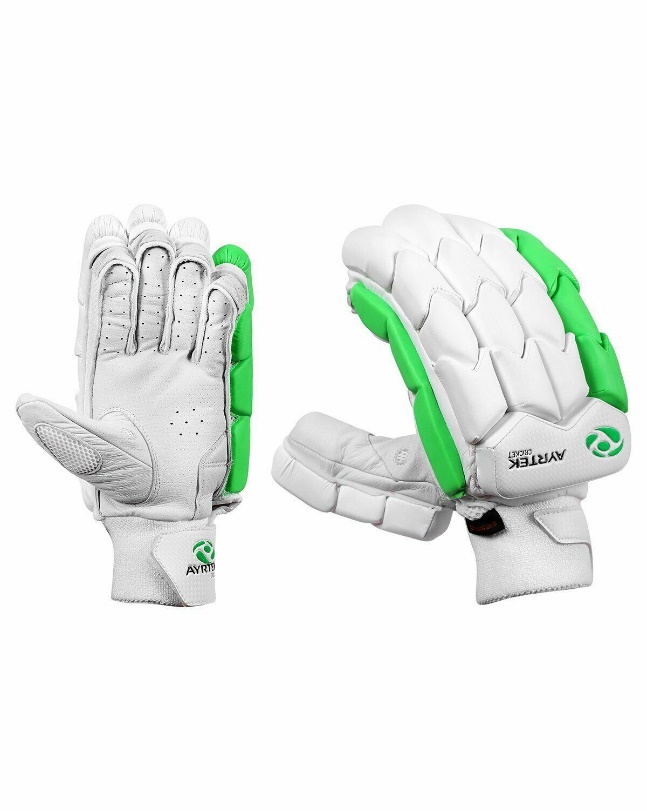 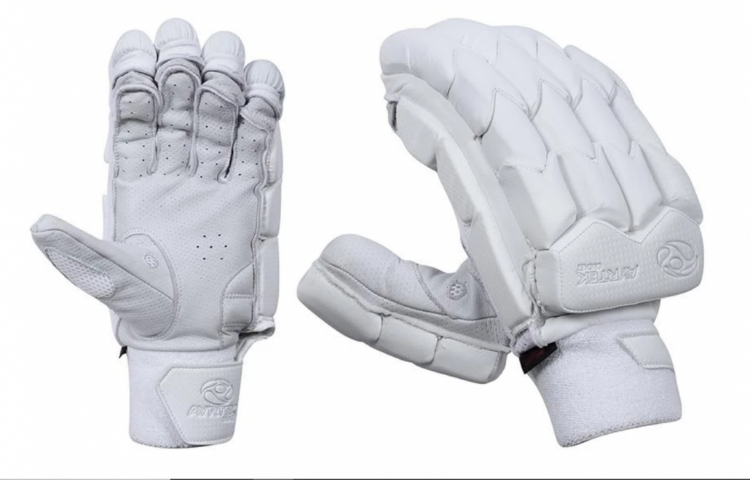 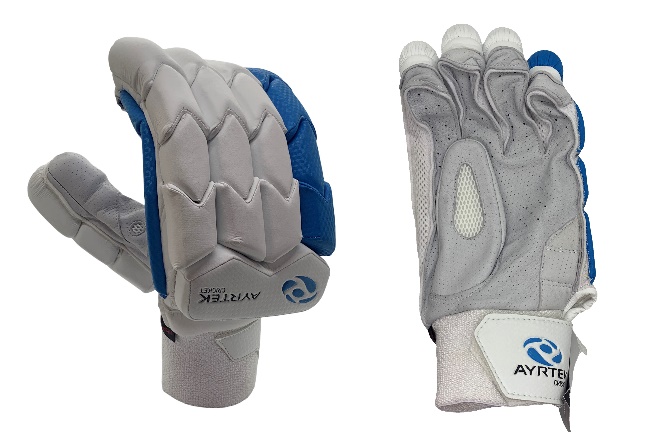 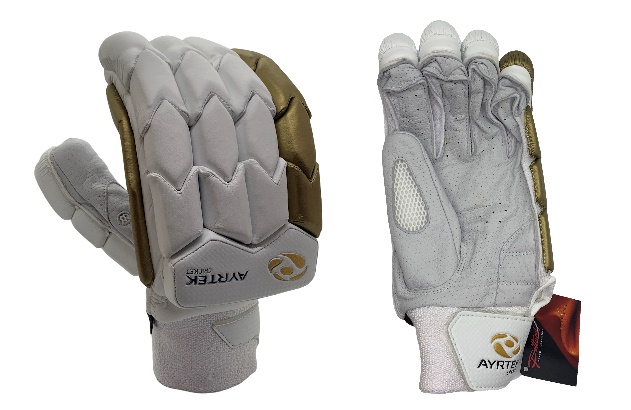 

5.
The object of the declaration described above is in conformity with the relevant Community harmonisation legislation: REGULATION (EU) 2016/425 OF THE EUROPEAN PARLIAMENT AND OF THE COUNCIL of 9 March 2016 on personal protective equipment and repealing Council Directive 89/686/EEC

6.
References to the relevant harmonised standards used or references to the specifications in relation to which conformity is declared: BS 6183-1:2000- Protective equipment for cricketersBS 6183-4:2001- Protective equipment for cricketers Part 4: Gloves for batsmen
7.
Where applicable, the notified body performed- BS 6183-1:2000

8.
Additional information: GLOVE MATERIALS1	GLOVE IS MADE OF HIGHEST QUALITY KOREAN LOVELONE FOAM PADDING		2	PALM PITTARDS LEATHER WR100X3	PROTECTION				A.	ETHAFLEX SHEET 18MM HIGH DENSITY			B.	1MM  PLASTIC FIBER ON ALL JOINTS			C.	HARD PLASTIC FIBER CASING ON BOTTOM 2 FINGER JOINTS			D.	UFOAM 10MM FOR SOFTNESS ON BACK HAND	

Signed for and on behalf of: Ayrtek Cricket Limited
Tom Milsom, Company Director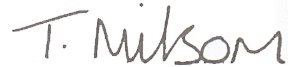 Date- 01/01/2021